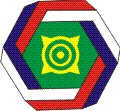 АССОЦИАЦИЯ«СОВЕТ МУНИЦИПАЛЬНЫХ ОБРАЗОВАНИЙ РЕСПУБЛИКИ ХАКАСИЯ»ПРОТОКОЛрасширенного заседания Правления СоветаНа заседании Правления  Совета присутствовали:Члены Правления:Быков Леонид Михайлович – глава г. Саяногорск, Председатель  Совета;Егорова Елена Владимировна, глава Усть-Абаканского района, заместитель Председателя Совета;Райков Андрей Николаевич – глава Боградского сельсовета Боградского района, заместитель Председателя Совета;Найденов Владимир Федорович – глава г. Сорск;Леонтьева Ольга Николаевна – и. о. главы г. Черногорска;Тупикин Альберт Юрьевич – Председатель Совета депутатов г. Абакана;Филимонова Валентина Николаевна – глава г. Абаза;Челтыгмашев Абрек Васильевич – глава Аскизского района;Курлаев Юрий Николаевич – глава Бейского района;Зайцев Сергей Николаевич, глава Ширинского района;Раменская Татьяна Николаевна - глава Алтайского района;Попков Алексей Викторович - глава Орджоникидзевского района; Дьяченко Алексей Александрович – глава Таштыпского районаНовоселов Сергей Александрович, глава Усть-Абаканского поссовета;Чистыгашев Руслан Леонидович – глава Есинского сельсовета Аскизского района;Ашуркин Сергей Евгеньевич – глава Жемчуженского сельсовета Ширинского района;Соколик Наталья Михайловна – исполнительный директор Ассоциации «Совет МОРХ».Кворум имеется: из 22 действующих членов Правления Совета присутствуют 17.Приглашенные: - Крафт Владимир Александрович – и. о. заместителя Главы Республики Хакасия – Председателя Правительства Республики Хакасия;- Войнова Ирина Ивановна – министр финансов Республики Хакасия;- Побызаков Михаил Анатольевич – министр национальной и территориальной политики Республики Хакасия, полномочный представитель в Совете от Правительства Республики Хакасия;- Саражаков Михаил Алексеевич - председатель Комитета по местному самоуправлению, общественным объединениям и национальным отношениям, полномочный представитель в Совете от Верховного Совета Республики Хакасия;- Струков Виктор Андреевич – полномочный представитель Главы Республики Хакасия по южной группе муниципальных районов;- Левченко Ольга Александровна – председатель Общественной палаты Республики Хакасия;- председатели Советов депутатов г. Черногорска: Грицаенко Т.В., Алтайского района: Капустина Р.С., Бейского района: Котельникова Г.М., Таштыпского района: Пертунов А.А., Усть-Абаканского района: Курбатова Т.А.Председатель заседания: Быков Л. М. - Председатель Правления Совета.Секретарь заседания: Соколик Н. М. – исполнительный директор Совета.ПОВЕСТКА ЗАСЕДАНИЯ:СЛУШАЛИ: Побызакова М.А., министра национальной и территориальной политики Республики Хакасия о предложениях по совершенствованию механизмов управления региональным развитием  муниципальных образований:- о планируемых на 2018 год в республиканском бюджете средствах в сумме 27 млн. руб. для муниципальных образований в рамках Государственной программы Республики Хакасия «Региональная политика Республики Хакасия (2017–2021 годы)» на мероприятия по подпрограммам «Совершенствование механизмов управления региональным развитием в Республике Хакасия в 2017–2021 годах» (Республиканские конкурсы на лучшее муниципальное образование, ТОС, муниципальные СМИ) и «Укрепление единства российской нации и гармонизация межнациональных отношений в Республике Хакасия в 2017–2021 годах»;- о работе министерства по исполнению мероприятий Дорожной карты «Плана мероприятий по росту доходов, оптимизации расходов и совершенствованию долговой политики Республики Хакасия на 2016 год и плановый период  2017 и 2018 годов» (ППРХ №640рп от 05.05.2016г) по укрупнению и объединению сельских поселений и образованию единых администраций районов и районных центров.СЛУШАЛИ: Соколик Н. М., исполнительного директора Совета, о невозможности управления развитием муниципальных образований без квалифицированных кадров в органах местного самоуправления и постоянной профессиональной переподготовки муниципальных служащих и выборных должностных лиц и необходимости поддержки данного направления в 2018 году  за счет средств республиканского бюджета на уровне не ниже 2017 года (1000 тыс. руб.)ВЫСТУПАЛИ: Быков Л. М., Курлаев Ю. Н., Саражаков М.А., Райков А.Н.РЕШИЛИ: Информацию Побызакова М.А. с учетом предложений принять к сведению;Рекомендовать министерству национальной и территориальной политики Республики Хакасия:-  пересмотреть критерии отбора для конкурсов на лучшее муниципальное образование, ТОС, муниципальные СМИ  с учетом предложений Ассоциации «Совет МО РХ»;- проработать вопрос о включении в бюджет 2018 года средств для субсидий муниципальным образованиям на профессиональную переподготовку муниципальных служащих и выборных должностных лиц органов местного самоуправления на уровне не ниже 2017 года.3. Рекомендовать органам местного самоуправления Республики Хакасия:- продолжить работу по выполнению мероприятий Дорожной карты «Плана мероприятий по росту доходов, оптимизации расходов и совершенствованию долговой политики Республики Хакасия на 2016 год и плановый период  2017 и 2018 годов» (ППРХ №640рп от 05.05.2016г);- предусмотреть при формировании бюджетов на 2018 год средства для софинансирования субсидий муниципальным образованиям из республиканского бюджета на профессиональную переподготовку муниципальных служащих и выборных должностных лиц органов местного самоуправления.4. Рекомендовать Министерству финансов нормативно закрепить списание кредиторской задолженности для объединяемых сельских  советов.		ГОЛОСОВАЛИ:«за» - 17; «против» - 0; «воздержались» - 0.Решение принято.2. СЛУШАЛИ: Войнову И. И. - о совокупном бюджетном  долге Республики Хакасия (с учетом муниципальных долгов в объеме свыше 1,8 млрд. руб.) 25,4 млрд. рублей, составляющим 145% по отношению к объему налоговых и неналоговых доходов бюджета республики, сложивщимся в результате исполнения майских указов Президента, строительством крупных дорогих социальных объектов республиканского значения, увеличения в 2 раза норматива по ФОМС, передачи 19 дополнительных федеральных полномочий, необходимости коммерческих кредитов и погашении их бюджетными кредитами; - о выполнении требований соглашения с Минфином РФ для получения бюджетных кредитов, в том числе по оптимизации муниципальных расходов путем объединения сельских советов и передачи полномочий администрации районных центров администрациям муниципальных районов;-  о сокращении численности служащих в муниципальных образованиях: Алтайский район- 4чел, Аскизский-5, Бейский -6, Ширинский -8,5; - о 50% снижении собственных доходов по сравнению с 2016 годом (особенно растет недоимка в Аскизском, Боградском и Ширинском районах) и необходимости наращивании доходной базы на муниципальном и республиканском уровнях;- о планируемом уровне дотаций муниципальным образованиям на 2018 год на уровне 2017 года с возможным максимальным увеличением на 50 млн. рублей.Быкова Л. М. о ситуации с недофинансированием социальной и коммунальной сфер муниципальных образований и критической тенденции по сложению полномочий главами сельских советов, о блокировке лицевых счетов администраций и бюджетных учреждений муниципальных районов и о необходимости открытости проводимой работы по оптимизации доходов и расходов Правительством и муниципальными образованиями Республики Хакасия, сокращению неэффективных расходов всеми участниками бюджетного процесса. 20% явка на муниципальные выборы говорит о резком снижении доверия населения власти.Челтыгмашева А. В.  о финансовом состоянии бюджетов муниципальных образований и исполнении полномочий  по бюджетному законодательству участниками бюджетного процесса на примере Аскизского района:- В связи с изменениями бюджетного законодательства на федеральном и региональном уровне начиная с 2014 года собственные доходы муниципальных бюджетов имели тенденцию к снижению. Из-за недостаточности собственных доходов бюджет Аскизского района на 2017 год был принят на 5 месяцев. На 01 октября составляет:  доходы – 303,8 млн. руб., расходы – 369,8 млн. руб.Недостаточность средств составляет: по райбюджету – 252,8 млн. рублей (в том числе на уплату госпошлин, пеней, штрафов – 4,0 млн. рублей),  по бюджетам поселений – 66,2 млн. рублей. Всего по району – 319,0 млн. рублей. И это только на текущее содержание бюджетной сети без программ развития и кредиторской задолженности на 01.01.2017 г в сумме – 170,7 млн. руб.В таких условиях невозможно, соблюдать требования законодательства:-  по 83-ФЗ доводить лимиты до учреждений на выполнение муниципального задания (например: не будешь же доводить задание для школ на 5 месяцев) Чтобы не нарушать бюджетное законодательство в 2017 году НДФЛ по районному бюджету необоснованно увеличен на 128,0 млн. рублей;- по 44-ФЗ объявлять торги на услуги или товары без лимитов бюджетных обязательств, которые должны быть отражены в планах-графиках учреждений, и все это в соответствии с законодательно установленными сроками.- регистрировать права собственности на объекты муниципальной собственности, а также на земельные участки под данными объектами (Прокуратура уже выставляет требования о выполнении);- не превышать в соответствие с частью 3 ст.107 БК РФ предельный объем муниципального долга свыше 50 процентов, утвержденного общего годового объема доходов местного бюджета без учета утвержденного объема безвозмездных поступлений и (или) поступлений налоговых доходов по дополнительным нормативам отчислении (для Аскизского района предельный объем муниципального долга составляет 242 млн. руб.  при расчетных 57 млн. рублей).В связи с несвоевременной оплатой налогов, услуг и товаров местные бюджеты несут нагрузку по оплате штрафов, пеней и госпошлин не только по своим полномочиям, но и по субвенциям и субсидиям. Очень сложно находить поставщиков услуг и товаров для муниципальных нужд, так как они своевременно не оплачиваются и даже исковые требования лежат длительные время на счетах учреждений без оплаты. Предприниматели не хотят работать с бюджетными учреждениями. Невозможно найти поставщиков на перевозку угля, поставку продуктов питания. Бизнес бюджету не верит. Не рассчитались за летнее оздоровление детей (мероприятие прошло еще в июне).В 2017 году отменены льготы по имущественным налогам для бюджетной сферы (налог на имущество организаций, на землю и транспортный налог). По Аскизскому району этот дополнительный расход, не подкрепленный источником дохода,  составляет 25 млн. рублей.Своевременно оплатить нет возможности даже НДФЛ,  и уже есть исковые заявления с налоговой инспекции, а оплачивать просто НЕЧЕМ.Следующая проблема – это закредитованность бюджета района. С 2015-2017 годы на просьбы о предоставлении финансовой помощи с республиканского бюджета в виде дотации на сбалансированности бюджета, Министерством финансов Республики Хакасия принималось решение о предоставлении финансовой помощи в виде кредитов и сегодня эта сумма составляет 185 570 тыс. рублей, а теперь Министерство же финансов пишет нам письма, что мы нарушаем часть 3 ст.107 Бюджетного кодекса Российской Федерации (письмо Минфина Республики Хакасия от 03.08.2017 г №8/1771-1-13 за подписью и.о. Министра финансов Д.В. Голощапова). Из-за того, что в бюджете не предусматривается средства на кредиторскую задолженность, сегодня почти все счета учреждений заблокированы. По этой причине нет возможности поселениям проплатить долги по электроэнергии, и большинство клубных учреждений поселений отключены. Приходится изобретать полулегальные схемы финансирования расходов для обеспечения учреждений самым необходимым; углем, ГСМ для подвоза детей в школы, электроэнергией и др.В складывающейся ситуации не удивительно, что с муниципальной службы уходят кадры, а главы поселений принимают решение о сложении полномочий.  В поселениях длительное время не выплачивается заработная плата. Начиная с 2010 года по настоящее время официальный МРОТ вырос с 4330 рубля до 7800 рублей, т.е. на 80,1%, а муниципальные служащие забыли, что такое повышение заработной платы или его индексация, а нормативы, которые доводит Правительство не позволяют нам самостоятельно это производить. Заработная плата специалистов 1 категории и ведущих специалистов без надбавки за стаж работы составляет 12000 -13000 рублей. Такую же заработную плату получают уборщики помещений и рабочие.Закон Республики Хакасия от 10.10.2016 г. №63-ЗРХ «О классных чинах муниципальных служащих в Республике Хакасия» не оправдал ожидания данной категории служащих, так как 30.12.2016 года было принято Постановление Правительства РХ №665, согласно которому ровно на сумму доплаты за чины были уменьшены оклады. И эту заработную плату, муниципальные служащие поселений и их главы получают со значительной задержкой.Попкова А.В. – о системном кризисе по подготовке к зиме в муниципальных образованиях: о значительной задолженности муниципальных учреждений  за коммунальные услуги предприятиям ЖКХ и энергоснабжающим организациям; о непогашении им выпадающих расходов уже более 3 лет, в результате которого жилищно-коммунальные предприятия не в состоянии обеспечить нормативный запас топлива, обеспечить бесперебойное тепло- и водоснабжение и находятся на грани банкротства.  Из-за долгов перед поставщиками угля под угрозой проведение отопительного сезона. Для отдаленных от места добычи угольных разрезов муниципальных образований  (Ширинский и Орджоникидзевский районы) покупка угля и  даже приобретение с отсрочкой по оплате оказывается обременительным ввиду затрат на транспортное плечо. Из-за невозможности своевременной оплаты за уголь его продавцы устанавливают завышенные цены, что дополнительно увеличивает долг муниципалитета. Состояние с углём в Приисковом сельсовете критическое, запас угля на два дня, уже выпал снег.Зайцева С.Н. о недопустимости принятия в  Законе Республики Хакасия «О республиканском бюджете Республики Хакасия на 2018 год и на плановый период 2019 и 2020 годы» уровня расчетной бюджетной обеспеченности, принимаемого в качестве критерия выравнивания, используемого при расчете дотаций на выравнивание бюджетной обеспеченности муниципальных районов (городских округов) Республики Хакасия в размере 0,5 , обеспечивающим формирование бюджетов муниципальных образований на 5-6 (в редких случаях 8-9) месяцев, что является  нарушением Бюджетного кодекса Российской Федерации.Глав муниципальных образований о проблемах несвоевременного финансирования Минфином Республики Хакасия субсидий на исполнение контрактов по государственным программам и субвенций муниципальным образованиям на исполнение государственных полномочий и возникающей в связи с этим дополнительной нагрузке на их бюджеты по оплате пеней и судебных издержек (по субсидиям  - 5 млн. руб., по субвенциям – 60 млн. руб.) и вытекающих представлениях Прокуратуры Республики Хакасия о нецелевом расходовании бюджетных средств и как следствие привлечение должностных лиц органов местного самоуправления к административной ответственности за нарушение бюджетного законодательства. ВЫСТУПАЛИ: Райков А.Н., Ашуркин С.Е., Егорова Е.В., Саражаков М.А. 	РЕШИЛИ: Информацию о финансовом состоянии бюджетов муниципальных образований Республики Хакасия и исполнении полномочий  по бюджетному законодательству участниками бюджетного процесса принять к сведению.Направить информацию и принятые решения по данному вопросу для рассмотрения в Верховный Совет Республики Хакасия и Правительство Республики Хакасии. Рекомендовать  Правительству Республики Хакасия  создать рабочую группу под руководством Первого заместителя Главы Республики Хакасия - Председателя Правительства Республики Хакасия О.В. Нама из представителей Ассоциации «Совет МО РХ», Министерства финансов Республики Хакасия, Министерства экономики Республики Хакасия, Министерства строительства и ЖКХ Республики Хакасия,  Верховного Совета Республики Хакасия,  УФНС РФ по Республике Хакасия, КСП Республики Хакасия, Прокуратуры Республики Хакасия для разработки плана мероприятий по повышению финансовой обеспеченности муниципальных образований Республики Хакасия на 2018 год и плановый период 2019 и 2020 годов с последующим утверждением плана Постановлением Правительства Республики Хакасия или Распоряжением Главы Республики Хакасия. 4. Рекомендовать Министерству финансов Республики Хакасия:4.1. Организовать на примере Аскизского района проведение аудита по формированию доходной и расходной части бюджета района и входящих в его состав поселений в целях формирования положительной практики законодательного обеспечения бюджетного процесса для муниципальных образований Республики Хакасия; 4.2. Направить в адрес исполнительной дирекции  Ассоциации «Совет МО РХ» <amo.rh@mail.ru> проект Закона Республики Хакасия «О республиканском бюджете Республики Хакасия на 2018 год и на плановый период 2019 и 2020 годы» в целях формирования предложений членов Ассоциации «Совет МО РХ» в республиканский бюджет по оптимальному объему дотаций для муниципальных образований для обеспечения социально значимых и первоочередных расходов: заработная плата, НДФЛ, страховые взносы во внебюджетные фонды, коммунальные услуги, электроэнергия, социальные выплаты, услуги связи, ГСМ, уголь, продукты питания, материалы для текущего ремонта образовательных организаций и услуги по обеспечению безопасности организаций;4.3. Оказать муниципальным образованиям финансовую помощь по уплате имущественных налогов 2017 года и содействие по приведению предельного размера муниципального долга в соответствие с частью 3 ст.107 БК РФ; 4.4. Предусмотреть при доведении нормативов по фонду оплаты труда органов местного самоуправления на 2018 год рост заработной платы муниципальных служащих на 25% с дальнейшей индексацией на уровень инфляции;4.5. Подготовить дополнительные соглашения с муниципальными образованиями для их финансирования по пеням и государственным пошлинам, образовавшимся в результате несвоевременной оплаты по муниципальным контрактам по освоению субсидий  и несвоевременной оплаты во внебюджетные фонды взносов от фонда оплаты труда педагогическим работникам образовательных учреждений  за счет субвенций из республиканского бюджета за 2015 – 2017 годы;4.6.  Предусмотреть при формировании  республиканского бюджета на 2018-2020 годы:- увеличение средств на погашение выпадающих доходов для ресурсоснабжающих организаций, оказывающих муниципальным образованиям услуги по ЖКХ и энергетике; - частичную  замену дотации на выравнивание бюджетной обеспеченности муниципальным образованиям  на дополнительный норматив  отчислений от НДФЛ, подлежащий зачислению в республиканский бюджет,  для муниципальных районов в размере 55%, для г. Саяногорска: - 50%;- единый норматив отчислений от НДФЛ, подлежащего зачислению в соответствии с БК РФ в республиканский бюджет, в бюджеты муниципальных районов в размере 20 %;- значение уровня расчетной бюджетной обеспеченности, принимаемого в качестве критерия выравнивания, используемого при расчете дотаций на выравнивание бюджетной обеспеченности муниципальных районов (городских округов) Республики Хакасия, в размере  1,0; 5. Рекомендовать Министерству строительства и ЖКХ Республики Хакасия:-  организовать мониторинг ценовой политики углеснабжающих предприятий для муниципальных бюджетных организаций в целях приведения к единому оптимальному размеру;- взять под контроль планирование и финансирование из бюджета Республики Хакасия выпадающих доходов для ресурсоснабжающих организаций, оказывающих муниципальным образованиям услуги по ЖКХ и энергетике.	6. Рекомендовать Верховному Совету Республики Хакасия при  утверждении Закона Республики Хакасия «О республиканском бюджете Республики Хакасия на 2018 год и на плановый период 2019 и 2020 годы» принять:	- значение уровня расчетной бюджетной обеспеченности, принимаемого в качестве критерия выравнивания, используемого при расчете дотаций на выравнивание бюджетной обеспеченности муниципальных районов (городских округов) Республики Хакасия в размере  1,0; - частичную  замену дотации на выравнивание бюджетной обеспеченности муниципальным образованиям  на дополнительный норматив  отчислений от НДФЛ, подлежащий зачислению в республиканский бюджет,  для муниципальных районов в размере 55%, для г. Саяногорска: - 50%;- единый норматив отчислений от НДФЛ, подлежащего зачислению в соответствии с БК РФ в республиканский бюджет в бюджеты муниципальных районов в размере 20 %;	ГОЛОСОВАЛИ:	«за» - 17; «против» - 0; «воздержались» - 0.	Решение принято.	3.СЛУШАЛИ: Соколик Н. М., исполнительного директора Совета, об утверждении даты проведения и программы X Общего Собрания членов Ассоциации «Совет муниципальных образований Республики Хакасия».		РЕШИЛИ: Утвердить проект программы  X Общего Собрания членов Ассоциации «Совет муниципальных образований Республики Хакасия» (приложение к решению);Назначить дату проведения X Общего Собрания:15 ноября 2017 года;Исполнительной дирекции решить организационные вопросы проведения Общего собрания, согласовать дату и место проведения собрания с Верховным Советом Республики Хакасия и подготовить раздаточные материалы к собранию;Создать рабочую группу из членов Правления Ассоциации «Совет МО РХ»  в количестве 5 человек для подготовки предложений по приоритетным направлениям развития местного самоуправления и в резолюцию X Общего собрания Совета Членам Совета принять участие в X Общем Собрании. ГОЛОСОВАЛИ:«за» - 17; «против» - 0; «воздержались» - 0.Решение принято.4.СЛУШАЛИ: Быкова Л. М., Председателя  Совета, о предложениях Верховному Совету Республики Хакасия по кандидатурам от представительных органов муниципальных районов и городских округов в состав конституционной комиссии Республики Хакасия.РЕШИЛИ: Представить в Верховный Совет Республики Хакасия в состав конституционной комиссии Республики Хакасия следующие кандидатуры от представительных органов муниципальных районов и городских округов Республики Хакасия:	- Грицаенко Татьяна Васильевна, председатель Совета депутатов города Черногорска;	- Капустина Раиса Сергеевна, председатель Совета депутатов Алтайского района;	- Тупикин Альберт Юрьевич, председатель Совета депутатов города Абакана.	2. Исполнительной дирекции Совета направить решение в адрес Верховного Совета Республики Хакасия.	ГОЛОСОВАЛИ:«за» - 17; «против» - 0; «воздержались» - 0.Решение принято.5.СЛУШАЛИ: Соколик Н. М. об оплате членских взносов в Ассоциацию «Совет МО РХ»ВЫСТУПАЛИ: Быков Л. М., Зайцев С.Н., Егорова Е.В.		РЕШИЛИ: Членам Совета погасить имеющуюся задолженность по взносам или представить в исполнительную дирекцию график погашения задолженности в срок до 15 ноября 2017года.ВЫСТУПАЛИ: Быков Л. М., Зайцев С.Н., Егорова Е.В.		ГОЛОСОВАЛИ:«за» - 17; «против» - 0; «воздержались» - 0.Решение принято.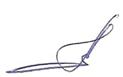 Председатель Правления Совета                                                            Л. М. Быков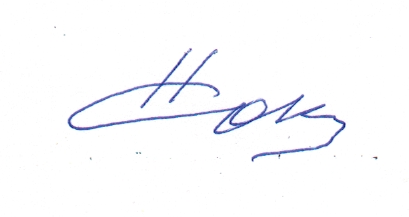 Протокол составил:Секретарь заседания Совета                                                                     Н.М. Соколик03 октября 2017 года14.00час.г. Абакан, ул. Щетинкина 18-413времяНаименование вопросаДокладчики14.00-14.301. О предложениях по совершенствованию механизмов управления региональным развитием  муниципальных образованийПобызаков М.А.Миннацполитики РХ14.30- 14.4514.45-15.0015.00-15.152. О финансовом состоянии бюджетов муниципальных образований и исполнении полномочий  по бюджетному законодательству участниками бюджетного процесса:- о ситуации с недофинансированием социальной и коммунальной сфер муниципальных образований и критической тенденции по сложению полномочий главами сельских советов; - о проблемах несвоевременного финансирования Минфином Республики Хакасия субвенций муниципальным образованиям и возникающей в связи с этим дополнительной нагрузке на их бюджеты по оплате пеней и судебных издержек  Войнова И.И.Минфин РХБыков Л. М.Председатель АСМО РХЧелтыгмашев А.В. Председатель комиссии по бюджету и налоговой политике АСМО РХГлавы МО15.15-15.253. Об утверждении даты и программы проведения X Общего Собрания членов Ассоциации «Совет муниципальных образований Республики Хакасия» Соколик Н.М.Исп. директор АСМО РХ15.25-15.304. О  предложениях Верховному Совету по кандидатурам от представительных органов муниципальных районов и городских округов в состав конституционной комиссии Республики ХакасияБыков Л. М.Председатель АСМО РХ15.40-16.00 5. Об оплате членских взносов в Ассоциацию «Совет МО РХ»9. РазноеСоколик Н.М.Исп. директор АСМО РХ